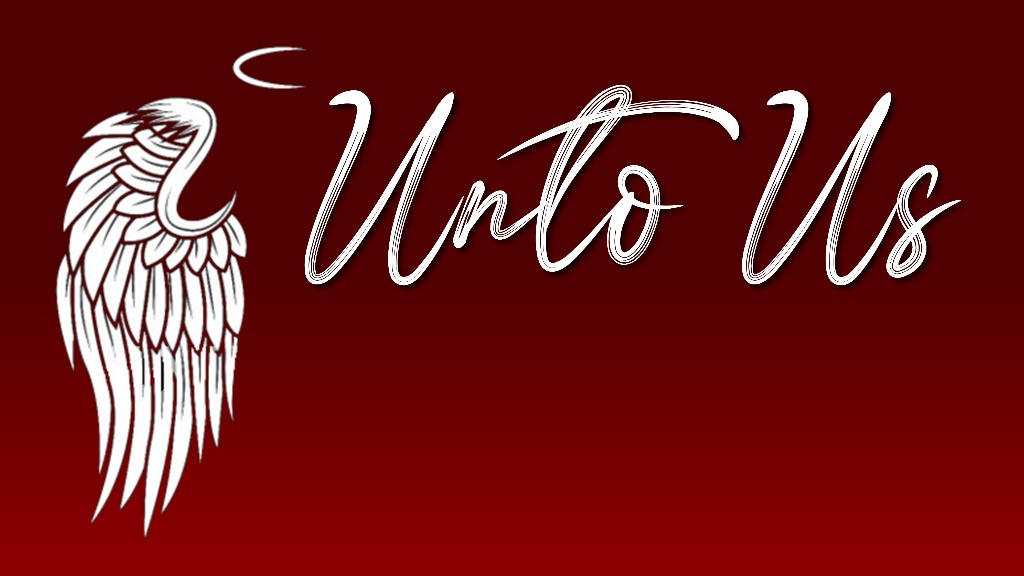 December 12, 2021Pastor Joseph BritainFor unto you is born this day in the city of David a Savior, which is Christ the Lord. - Luke 2:11 KJVFor a Child will be born to us, a Son will be given to us; and the government will rest on His shoulders; and His name will be called Wonderful Counselor, Mighty God, Eternal Father, Prince of Peace. - Is 9:6 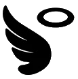 Unto ________The kingdom of heaven is like a treasure hidden in the field, which a man found and hid again; and from joy over it he goes and sells everything that he has, and buys that field. - Matt 13:44You did not choose Me but I chose you - John 15:16aYou do not belong to yourself, for God bought you with a high price - 1Cor 6:19b-20a Jesus _____________ youYou did not choose Me but I chose you - John 15:16aAnd we know that God causes all things to work together for good to those who love God, to those who are called according to His purpose. For those whom He foreknew, He also predestined to become conformed to the image of His Son, so that He would be the firstborn among many brothers and sisters; and these whom He predestined, He also called; and these whom He called, He also justified; and these whom He justified, He also glorified. What then shall we say to these things? If God is for us, who is against us? He who did not spare His own Son, but delivered Him over for us all, how will He not also with Him freely give us all things? Who will bring charges against God’s elect? God is the one who justifies; who is the one who condemns? Christ Jesus is He who died, but rather, was raised, who is at the right hand of God, who also intercedes for us. Who will separate us from the love of Christ? Will tribulation, or trouble, or persecution, or famine, or nakedness, or danger, or sword? For I am convinced that neither death, nor life, nor angels, nor principalities, nor things present, nor things to come, nor powers, nor height, nor depth, nor any other created thing will be able to separate us from the love of God that is in Christ Jesus our Lord. - Rom 8:28-35, 38__________ did Jesus pick you?Just as He chose us in Him before the foundation of the world, that we would be holy and blameless before Him. In love He predestined us to adoption as sons and daughters through Jesus Christ to Himself, according to the good pleasure of His will - Eph 1:4-5For we are His workmanship, created in Christ Jesus for good works, which God prepared beforehand so that we would walk in them. - Eph 2:10I knew you before I formed you in your mother’s womb. Before you were born I set you apart - Jer 1:5aYou’re not _____________________, you’re chosenFor consider your calling, brothers and sisters, that there were not many wise according to the flesh, not many mighty, not many noble; but God has chosen the foolish things of the world to shame the wise, and God has chosen the weak things of the world to shame the things which are strong, and the insignificant things of the world and the despised God has chosen, the things that are not, so that He may nullify the things that are, so that no human may boast before God. But it is due to Him that you are in Christ Jesus, who became to us wisdom from God, and righteousness and sanctification, and redemption, so that, just as it is written: “Let the one who boasts, boast in the Lord.” - 1Cor 1:26-31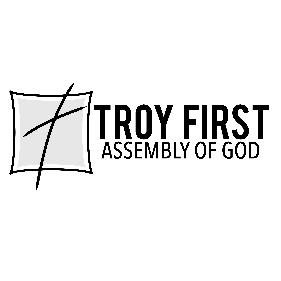 All scripture is from the New American Standard Bible unless otherwise noted